Wybrane działania w grupie 3-latków – styczeń 2024r*„Zuzia i zima”- rozmowa o oznakach zimy na podstawie wiersza. Umiejętność dostrzegania i nazywania oznak zimy. ”Zimowe ubrania” – zabawa dydaktyczna. Przyzwyczajanie dzieci do zmian w sposobie ubierania się w zależności od pory roku.*„Bałwanek” – praca plastyczna. Malowanie pędzlem i białą farbą..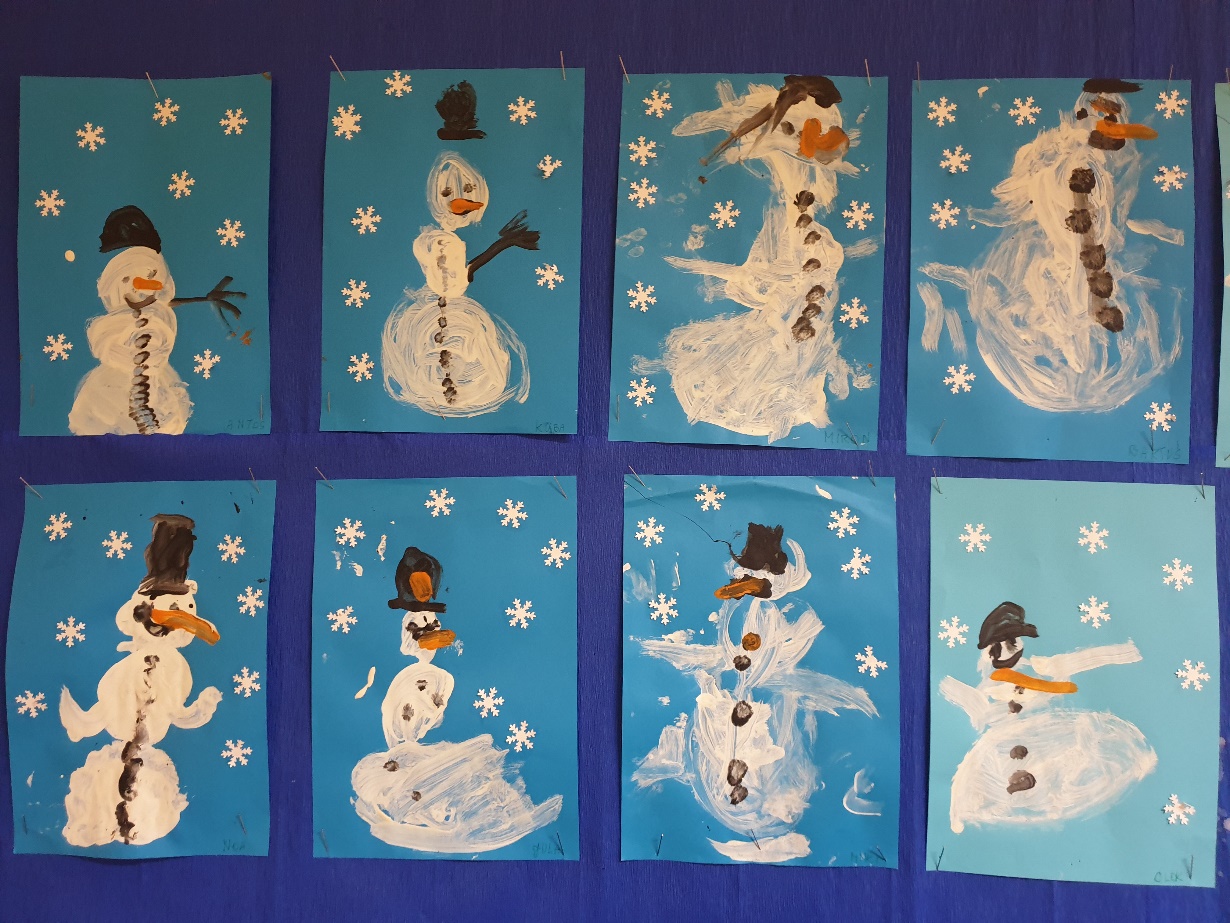 *„Dzień i noc”- rozmowa o następstwie nocy i dnia na podstawie  fragmentu wiersza M Strzałkowskiej „Dzień i noc”. „Mandala dnia i nocy” – ćwiczenie określania pory dnia.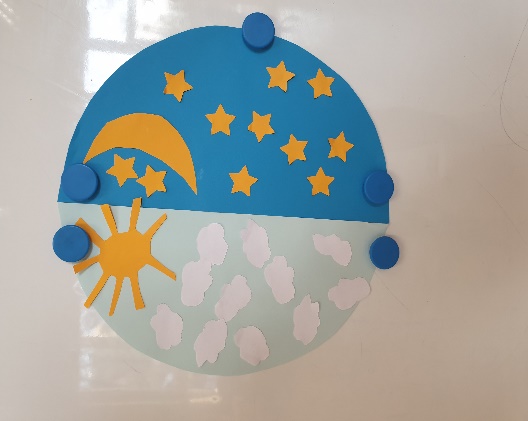 *Zakochany troll – Teatr Żywego Aktora.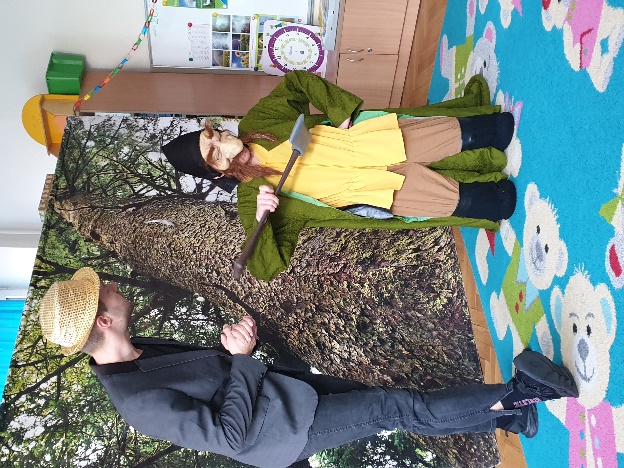 *„Książeczka: dzień i noc” – zajęcia plastyczne. Rozwijanie umiejętności wyrażania pory dnia w działaniach plastycznych.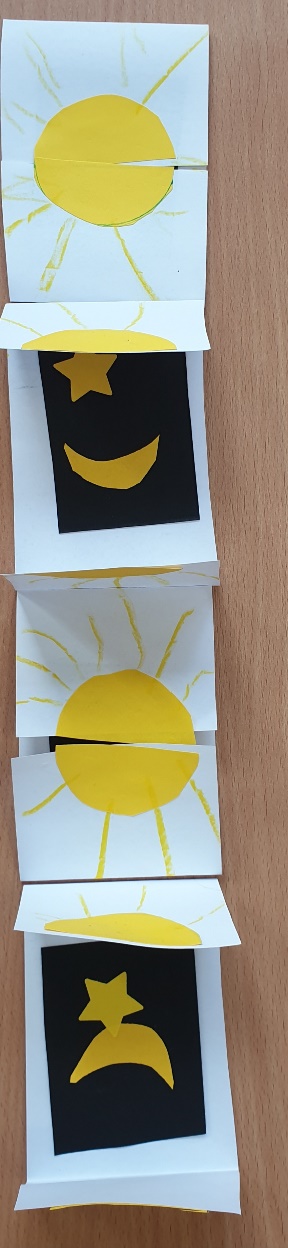 Kodowanie na dywanie-„Dzień i noc”- nauka programowania z Clementoni Robot DOC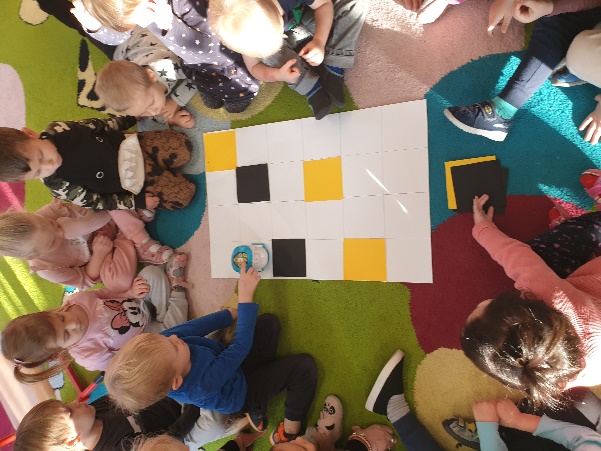 *„Tulipan -upominek dla babci”- praca plastyczna. Stemplowanie dłonią Doklejanie gotowych elementów z kolorowego papieru.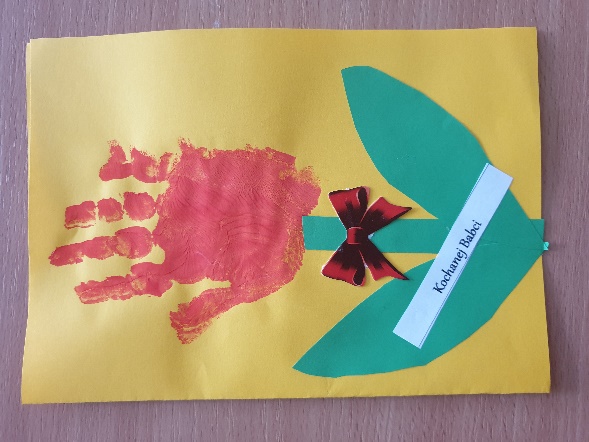 *,,Myślenie matematyczne dla młodszych przedszkolaków” M. Skura, M. Lisicki. Klasyfikowanie. Tworzenie prostych kolekcji.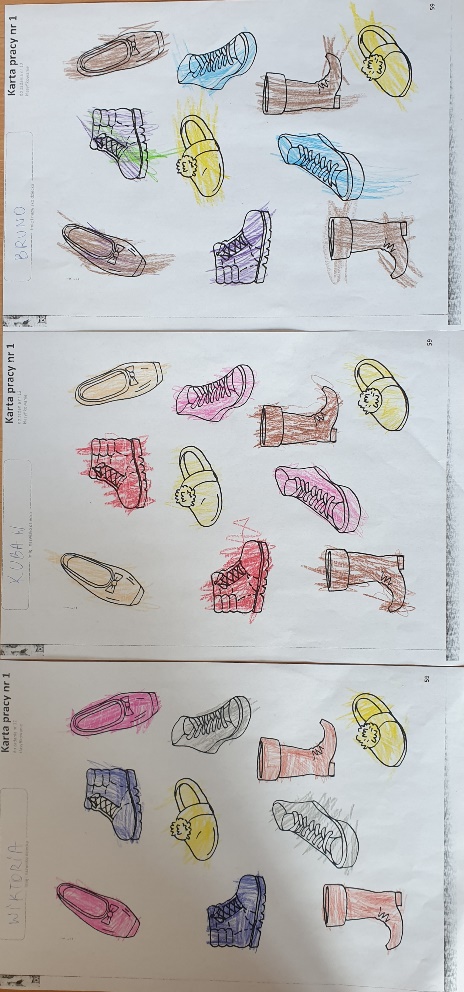 *”Dziadek i narty”- poznanie zasad bezpieczeństwa podczas zabaw zimowych w oparciu o wiersz. ”Zimowy sprzęt sportowy”- rozpoznawanie i nazywanie zimowych akcesoriów do zabaw na śniegu. Wzbogacanie słownictwa dzieci.*Upominek dla dziadka”- praca plastyczna. Malowanie farbami plakatowymi. Ozdabianie gotowymi elementami.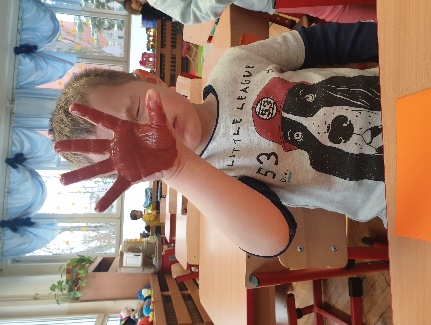 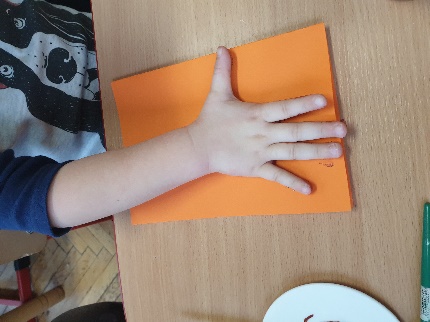 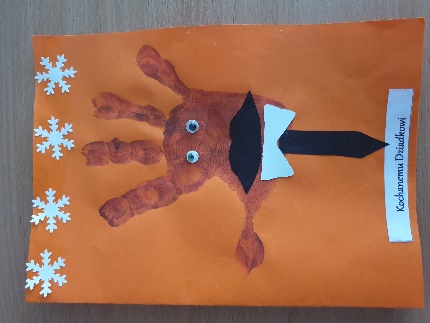 Uroczystość dla Babci Dziadka.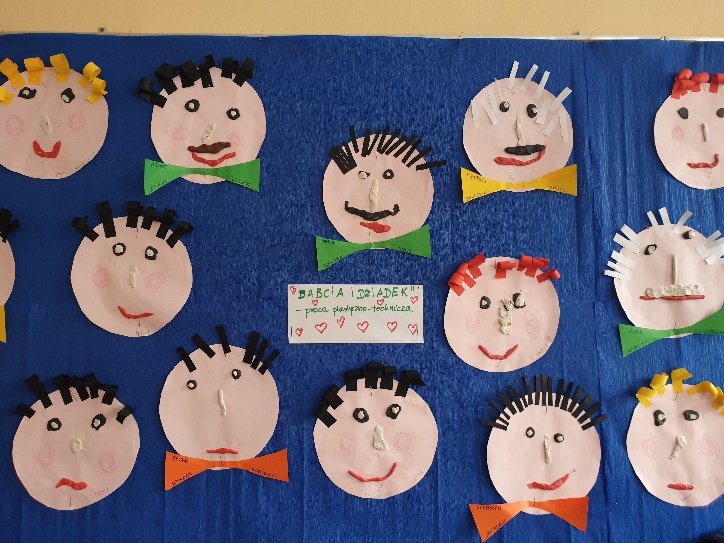 *„Bal” – osłuchanie się z wierszem D Gellner. Wyjaśnienie pojęcia „Bal” i „Karnawał”. „Stroje balowe”- rozpoznawanie i nazywanie strojów balowych. Wywołanie radosnej atmosfery w oczekiwaniu na bal w przedszkolu.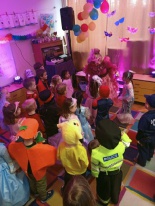 Zimowe zabawy w ogrodzie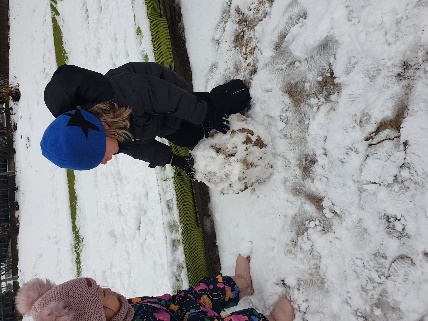 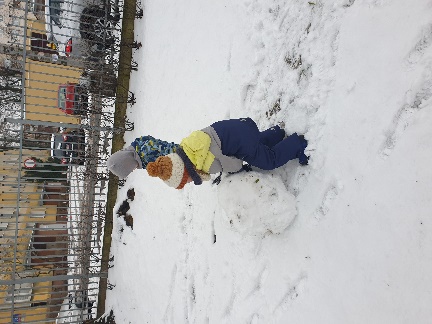 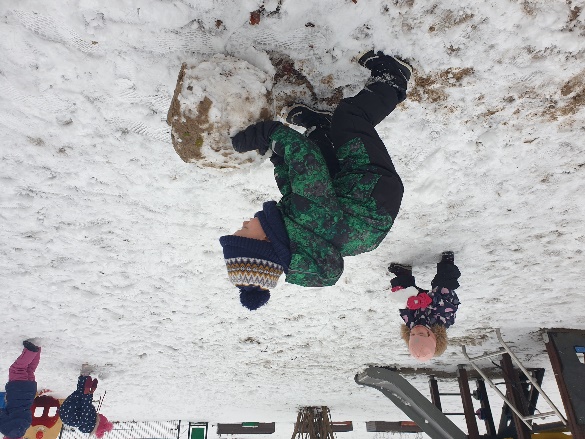 .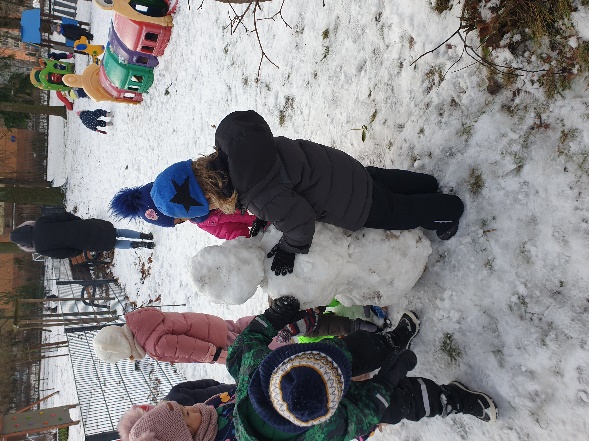 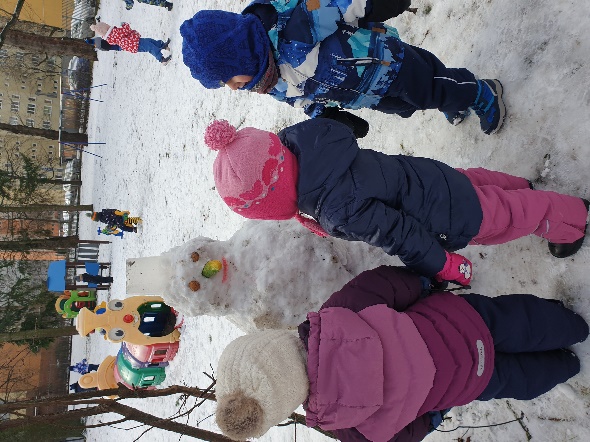 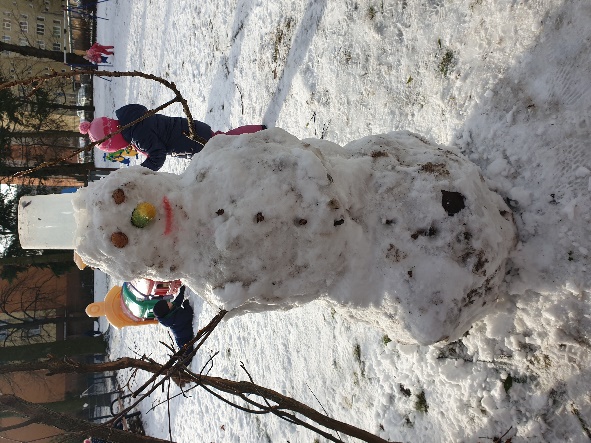 Zabawy dowolne lub kierowane z niewielką pomocą nauczyciela.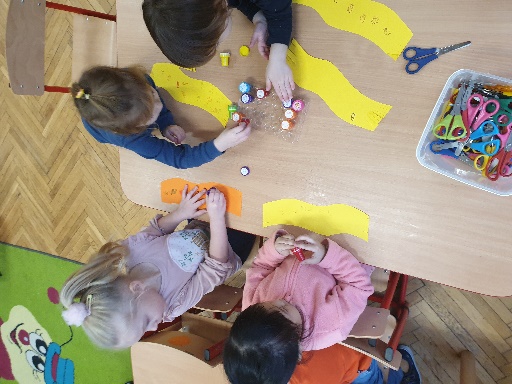 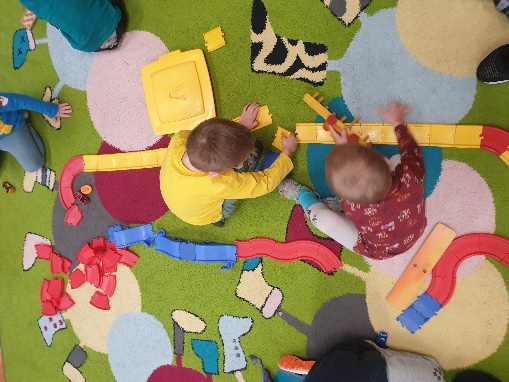 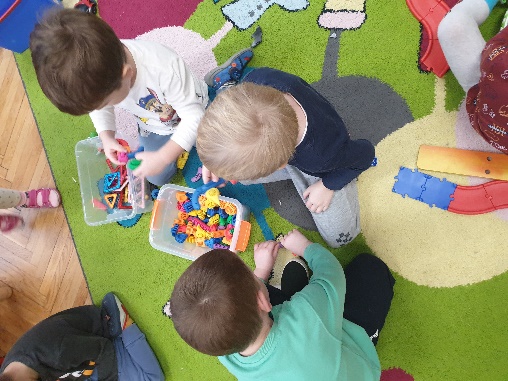 